10/03/2023 14:50BionexoRESULTADO – TOMADA DE PREÇONº2023103EM35453HEMUO Instituto de Gestão e Humanização – IGH, entidade de direito privado e sem fins lucrativos,classificado como Organização Social, vem tornar público o resultado da Tomada de Preços,com a finalidade de adquirir bens, insumos e serviços para o HEMU - Hospital Estadual daMulher, com endereço à Rua R-7, S/N, Setor Oeste, Goiânia, CEP: 74.125-090.Bionexo do Brasil LtdaRelatório emitido em 10/03/2023 14:50CompradorIGH - HEMU - Hospital Estadual da Mulher (11.858.570/0002-14)Rua R 7, esquina com Av. Perimetral s/n - Setor Oeste - GOIÂNIA, GO CEP: 74.530-020Relação de Itens (Confirmação)Pedido de Cotação : 275172651COTAÇÃO Nº 35453 - MATERIAL MÉDICO - HEMU MARÇO/2023Frete PróprioObservações: *PAGAMENTO: Somente a prazo e por meio de depósito em conta PJ do fornecedor. *FRETE: Só serão aceitas propostascom frete CIF e para entrega no endereço: RUA R7 C/ AV PERIMETRAL, SETOR OESTE, Goiânia/GO CEP: 74.125-120, dia e horárioespecificado. *CERTIDÕES: As Certidões Municipal, Estadual de Goiás, Federal, FGTS e Trabalhista devem estar regulares desde a datada emissão da proposta até a data do pagamento. *REGULAMENTO: O processo de compras obedecerá ao Regulamento de Compras doIGH, prevalecendo este em relação a estes termos em caso de divergência.Tipo de Cotação: Cotação EmergencialFornecedor : Todos os FornecedoresData de Confirmação : TodasFaturamentoMínimoPrazo deEntregaValidade daPropostaCondições dePagamentoFornecedorFrete ObservaçõesDMI Material Medico Hospitalar LtdaGOIÂNIA - GODilamar Tome da Costa - (62) 3541-3334dmigyn@hotmail.com2dias após12R$ 300,000025/03/202330 ddlCIFCIFnullnullconfirmaçãoMais informaçõesLOGMED DISTRIBUIDORA E LOGISTICAHOSPITALAR EIRELIGOIÂNIA - GO1 dias apósconfirmaçãoR$ 250,000023/03/202330 ddlMariana Borges Garcia - (62) 3565-6457prohospitalph@hotmail.comMais informaçõesMs Distribuidora Hospitalar LtdaGOIÂNIA - GOMarcela Damasceno - (62) 9820-30907financeiro@msdistribuidorahospitalar.com.brMais informações10 dias após345R$ 500,0000R$ 250,0000R$ 150,000012/03/202312/03/202312/03/202330 ddla vista30 ddlCIFCIFCIFnullnullnullconfirmaçãoNL Produtos Hospitalares LtdaGOIÂNIA - GOMARCOS JUNIOR - (62)3088-5462nlph@hotmail.com3dias apósconfirmaçãoMais informaçõesRM Hospitalar LtdaGOIÂNIA - GOMÃ¡rcia Nunes de Castro - (62) 4006-3998vendas@rmhospitalar.comMais informações1dias apósconfirmaçãoProgramaçãode EntregaPreço PreçoProdutoCódigoFabricanteEmbalagem Fornecedor ComentárioJustificativaRent(%) Quantidade Valor Total UsuárioUnitário Fábrica;1,2 ,4,7,15 - Nãoatende a condição depagamento/prazo.3,8,13 - Suspençãopor pendênciaDaniellyEvelynPereira DaSERINGA DESC.SERINGA 3ML LUER SLIP,SERINGA 3ML LUER SLIP,SALDANHA RODRIGUESDMI MaterialMedicoHospitalar Ltda03ML LUER SLIP(LISA) S/ AGULHAUNIDADER$R$R$1237923-UNnull12000 UnidadeCruzfinanceira. 50,2400 0,00002.880,0000-,6,9,10,11,12,14,16,17e 18 - Não respondeue-mail de10/03/202311:54homologação.;1,4 e 8 - Não atendea condição deDaniellyEvelynPereira DaCruzSERINGA DESC.BICO LUER SLIPS/AG.S/DISP.SEG.SERINGA 5ML LUER SLIP,NIPRO MEDICALCORPORATION PRODUTOSMEDICOS LTDApagamento/prazo. 2,6e 12 - Suspenção porpendência financeira. 0,2460 0,00003,5,7,9,10,11 e 13 -DMI MaterialMedicoHospitalar LtdaR$R$R$1337922-UNnull5000 Unidade1.230,000005ML - UNIDADE10/03/202311:54Não respondeu e-mailde homologação.TotalParcial:R$17000.04.110,0000Total de Itens da Cotação: 14Total de Itens Impressos: 2Programaçãode EntregaPreço PreçoRent(%) Quantidade Valor Total UsuárioProdutoCódigoFabricanteEmbalagem Fornecedor ComentárioJustificativaUnitário Fábrica6COMP CAMPOOPERAT C/FIORADIOPACO46592-COMPRESSA CAMPOOPERATORIO 45 X 50 CMCOR BRANCA C/ FIORADIOPACO 100%ALGODAO 4 (QUATRO)CAMADAS, MEDBRASPACOTELOGMEDDISTRIBUIDORAE LOGISTICAHOSPITALAREIRELInull-R$R$500 PacoteR$683,7000DaniellyEvelynPereira DaCruz1,3674 0,000045CMX50CMESTERIL PCT C/5 -A COMPRESSACIRURGICA10/03/202311:54(CAMPOhttps://bionexo.bionexo.com/jsp/RelatPDC/relat_adjudica.jsp1/3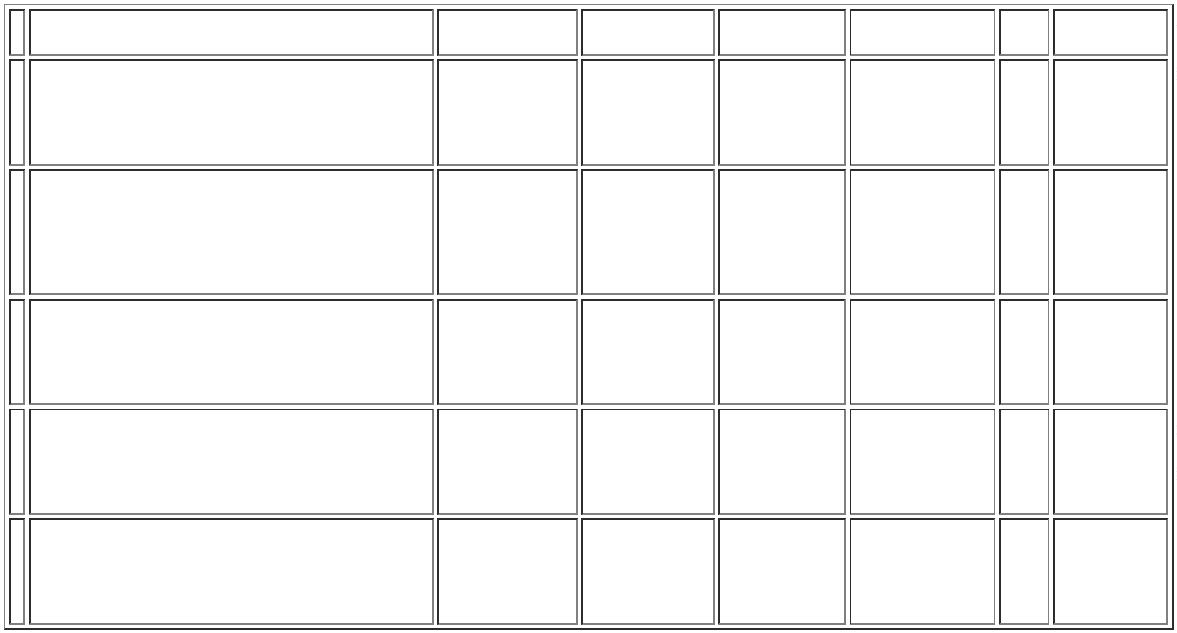 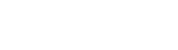 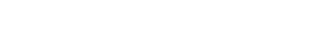 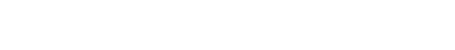 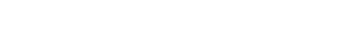 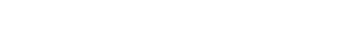 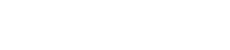 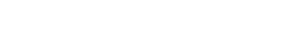 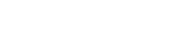 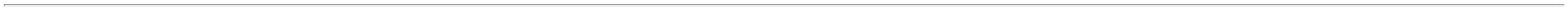 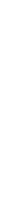 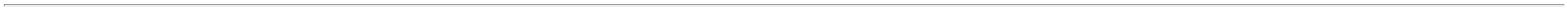 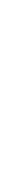 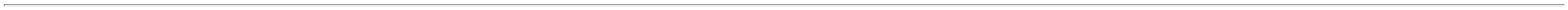 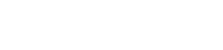 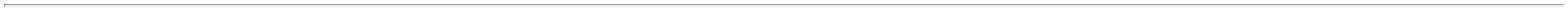 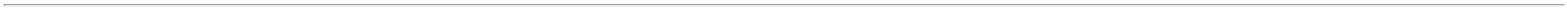 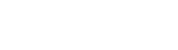 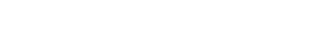 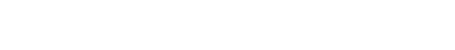 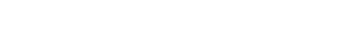 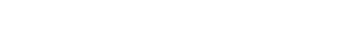 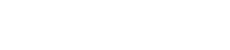 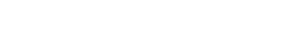 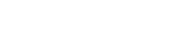 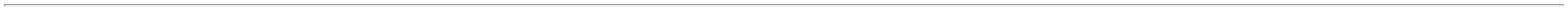 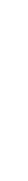 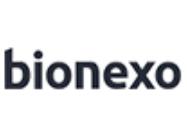 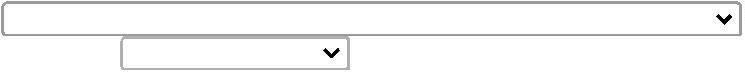 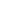 10/03/2023 14:50BionexoOPERATORIO)45CMX50CMESTERIL PCT C 5UNIDADES, PRE-LAVADASCONFECCIONADASCOM FIOS 100%ALGODÃO EMTECIDOQUADRUPLOSOBREPOSTOTIPO TELA COMPLACARADIOPACA,CONTENDO 55 A60% DE SULFATODE BARIO OUCOM FIORADIOPACO.DaniellyEvelynLOGMEDDISTRIBUIDORAE LOGISTICAHOSPITALAREIRELIFIO NYLON 5-0AG3/8 1.9 A 2CMCIRC.TRG.C/45CMPereira Da48 Unidade R$ 97,9200 CruzNYLON 5 - 0 AGULHA 2.0 CM3/8 COR 45CM, BIOLINER$R$938241-CXnull-2,0400 0,0000-UNIDADE10/03/202311:54TotalParcial:R$781,6200548.0Total de Itens da Cotação: 14Total de Itens Impressos: 2Programaçãode EntregaPreço PreçoUnitário FábricaProdutoCódigoFabricanteEmbalagem Fornecedor ComentárioJustificativaRent(%) Quantidade Valor Total Usuário;1 e 4 - Não atende acondição deDaniellyEvelynCANULAENDOTRAQUEALC/CUFF 8.0ESTERIL -CANULA ENDOTRAQUEALDESC. C/ BALAO No 8,0 -VITAL GOLD - VITAL GOLDpagamento/prazo. 2 -Suspenção porpendência financeira.3 - Não respondeu e-mail de homologação.Pereira DaCruzMs DistribuidoraHospitalar LtdaR$R$437945---UNDUNDUNDnullnullnull10 Unidade R$ 47,10004,7100 0,0000UNIDADE10/03/202311:54DRENO DEPENROSE Nº 2 C/GAZE ESTERIL ->DRENO DEPENROSE ESTERILN 2 - DRENO DEPENROSE N. 2. EMLATEX NATURALATOXICO.ESTERIL. EMOXIDO DEETILENO.EMB.INDIVIDUALPGC. REG MS -UNIDADEDaniellyEvelyn;1 - Não atende acondição depagamento/prazo. 2 -Não respondeu e-mailde homologação.DRENO DE PENROSE No 2 C/GAZE ESTERIL - WALTEX -WALTEXPereira Da10 Unidade R$ 29,4000 CruzMs DistribuidoraHospitalar LtdaR$R$759032,9400 0,000010/03/202311:54DaniellyEvelynPereira DaCruzSONDA URETRALPVCSILICONIZADO N;1 - Suspenção porSONDA URETRAL PVCSILICONIZADO N 06 -MEDSONDA - MEDSONDApendência financeira.2 e 3 - Não atende acondição deMs DistribuidoraHospitalar LtdaR$R$R$143995000 Unidade06 -ESTERIL0,8000 0,00004.000,0000EMBALAGEMINDIVIDUALpagamento/prazo.10/03/202311:54TotalParcial:R$5020.04.076,5000Total de Itens da Cotação: 14Total de Itens Impressos: 3Programaçãode EntregaPreço PreçoUnitário FábricaProdutoCódigoFabricanteEmbalagem Fornecedor ComentárioJustificativaRent(%) Quantidade Valor Total UsuárioDaniellyEvelynPereira DaBANDAGEMCORPORALADESIVA;1 e 3 - NãoBANDAGEM ELATICAADERENTE - TENSOPLASTNL ProdutosHospitalaresLtdarespondeu e-mail dehomologação. 2 - Nãoatende a condição depagamento/prazo.R$R$R$401,0000337810-CXnull5 UnidadeCruzELASTICA APROX80,2000 0,000010X4,5, BSN MEDICAL5M 10CM -10/03/2023UNIDADE11:54TotalParcial:R$401,00005.0Total de Itens da Cotação: 14Total de Itens Impressos: 1Programaçãode EntregaPreço PreçoUnitário FábricaProdutoCódigoFabricanteEmbalagem Fornecedor ComentárioJustificativaRent(%) Quantidade Valor Total UsuárioITEM COMRISCO DEFALTA ITEMCOM RISCODE FALTAITEM COMRISCO DEFALTA ITEMCOM RISCODE FALTAITEM COMRISCO DEFALTA ITEMCOM RISCODE FALTA;1 e 6 - Suspençãopor pendênciaDaniellyEvelynPereira DaEQUIPO MICRO C/BURETA 150MLFILTRO 154EQUIPO MIC.RIG. P/SANGUEBURETA 150MLCAM.GRAD.C/FILTRO.LL.PGC,EMBRAMEDfinanceira. 4 - Nãorespondeu e-mail dehomologação. 2,3,5 e 10,5600 0,00007 - Não atende aRM HospitalarLtdaR$R$R$837894-UN500 UnidadeCruz5.280,0000MICRAS -UNIDADE10/03/202311:54condição depagamento/prazo.https://bionexo.bionexo.com/jsp/RelatPDC/relat_adjudica.jsp2/3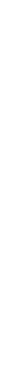 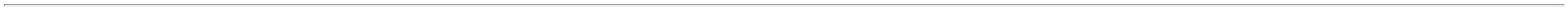 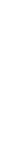 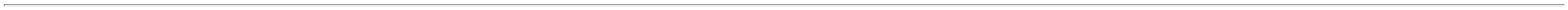 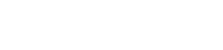 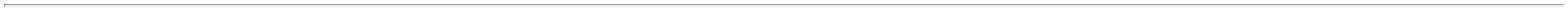 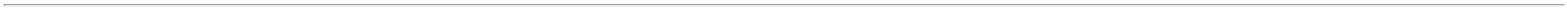 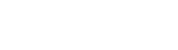 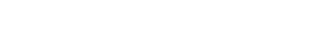 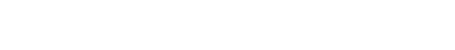 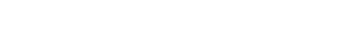 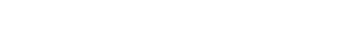 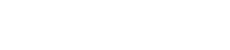 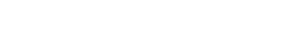 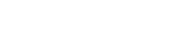 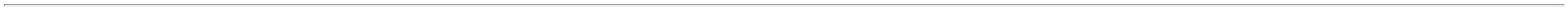 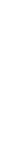 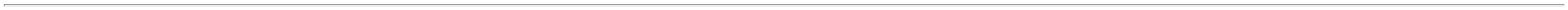 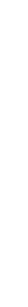 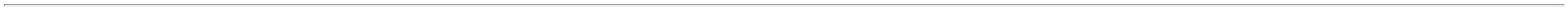 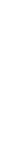 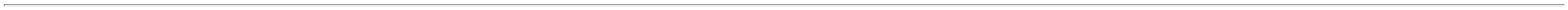 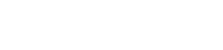 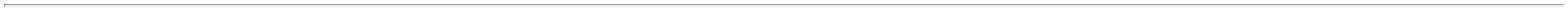 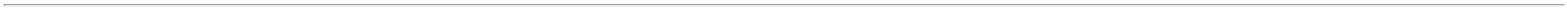 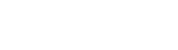 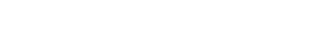 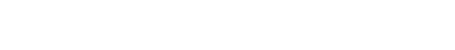 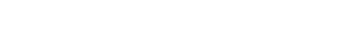 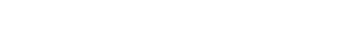 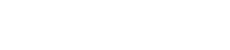 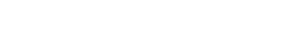 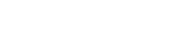 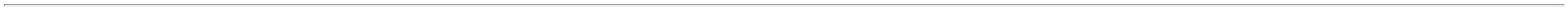 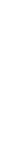 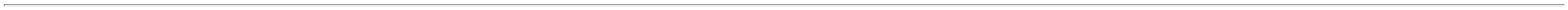 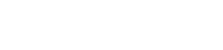 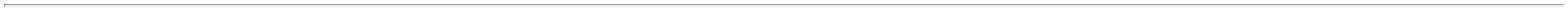 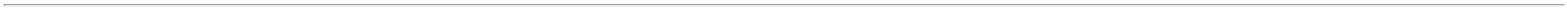 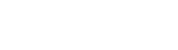 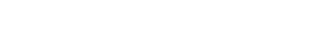 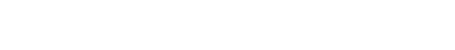 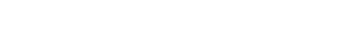 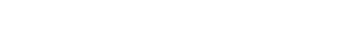 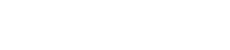 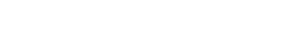 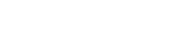 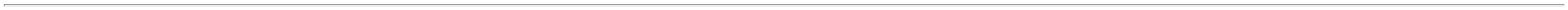 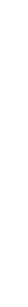 10/03/2023 14:50BionexoTotalParcial:R$500.05.280,0000Total de Itens da Cotação: 14Total de Itens Impressos: 1TotalGeral:R$23073.014.649,1200Clique aqui para geração de relatório completo com quebra de páginahttps://bionexo.bionexo.com/jsp/RelatPDC/relat_adjudica.jsp3/3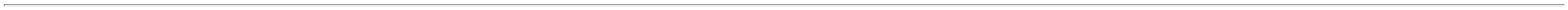 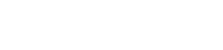 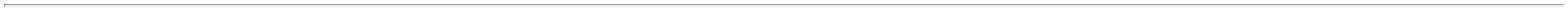 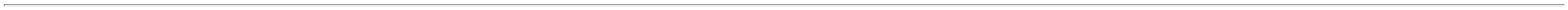 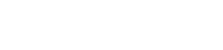 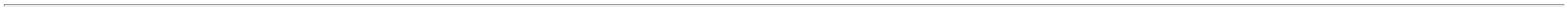 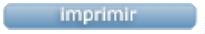 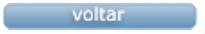 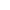 